           	   Department of Architecture 	Department of Architecture conducted the Short Term Course under Skill India from 11th to 16th September, 2017 on 2D Drafting Auto Cad  for unemployed youth and ITI students having fundamental concepts and methods of Architectral Drafting.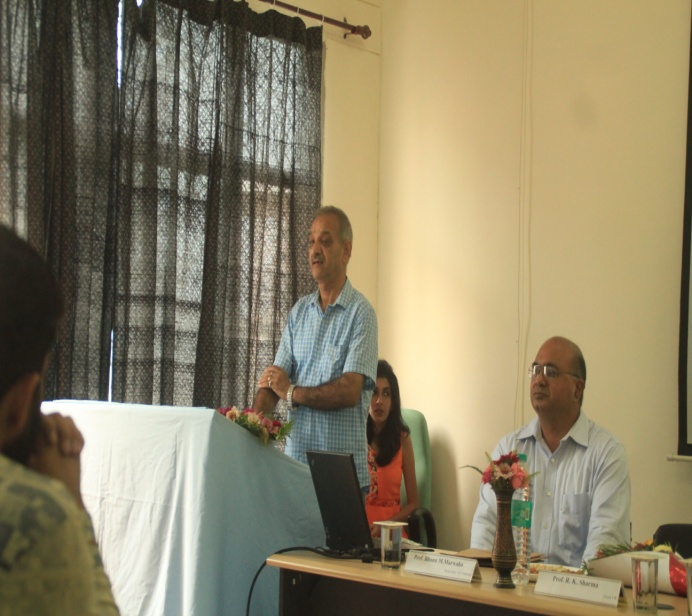 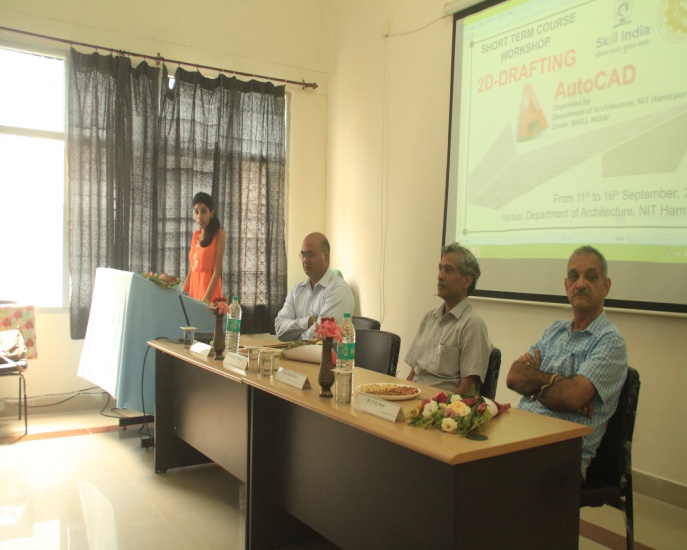 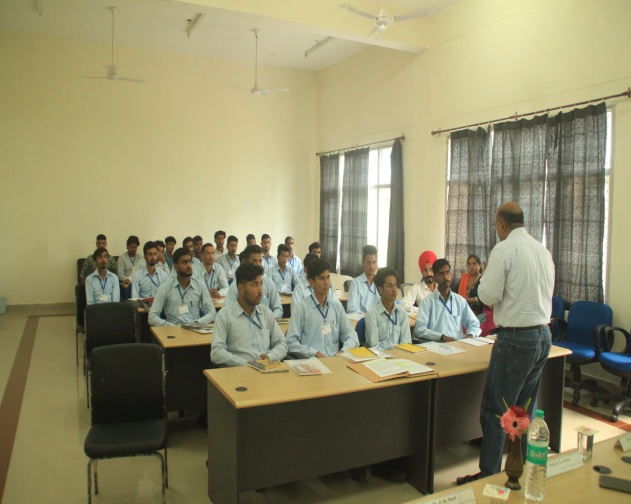 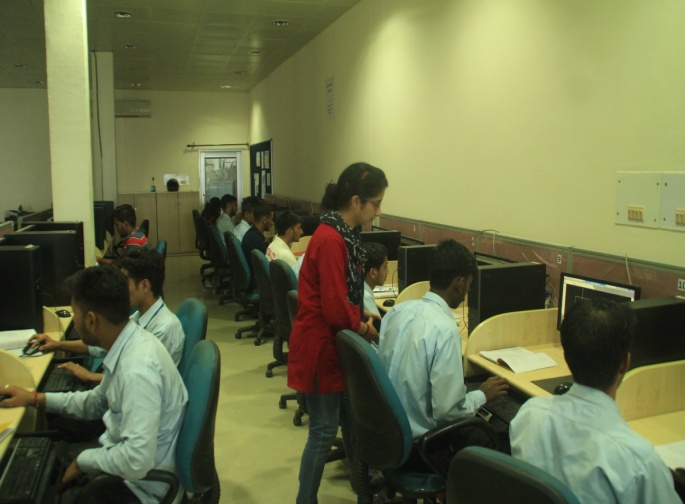 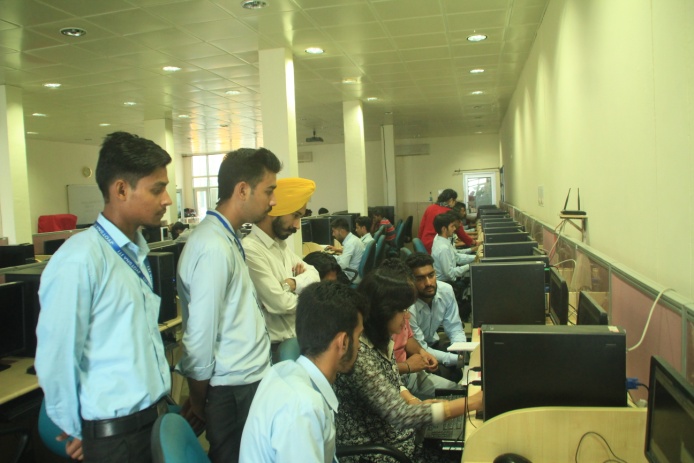 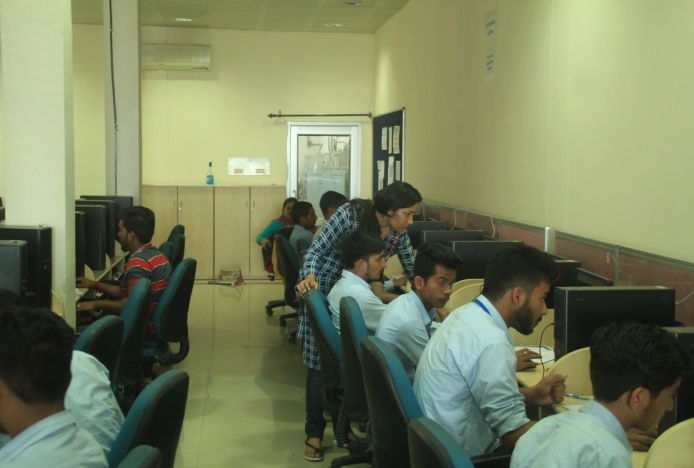 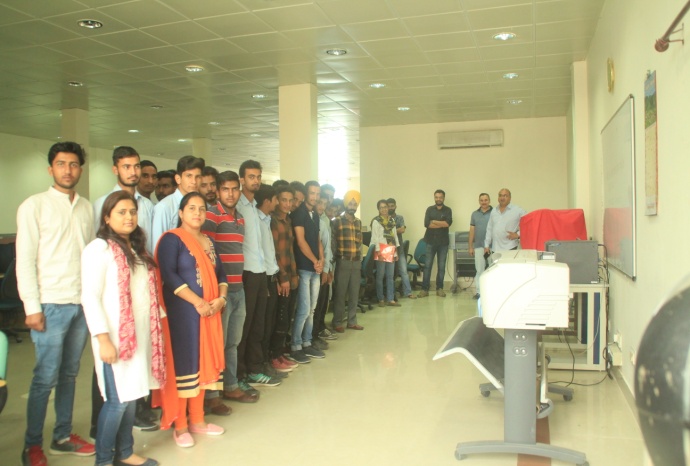 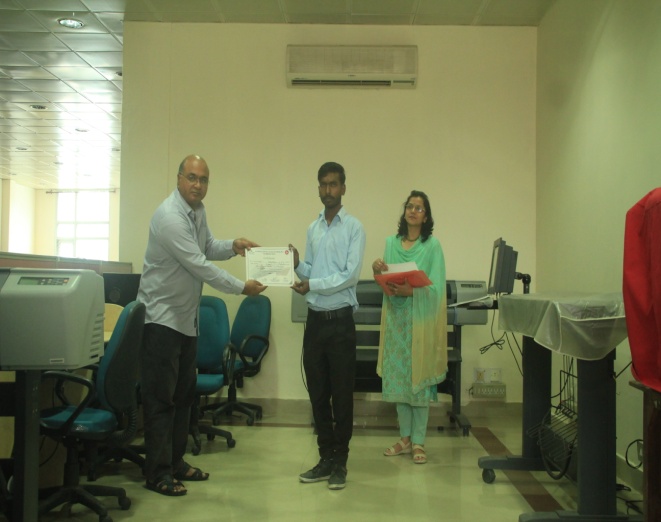 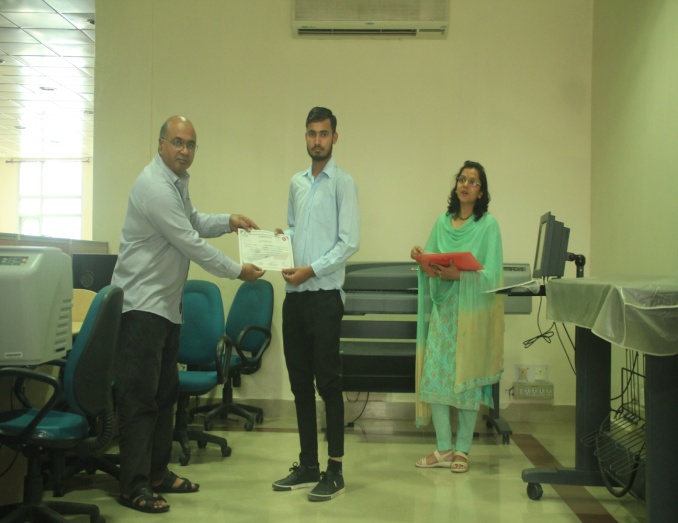 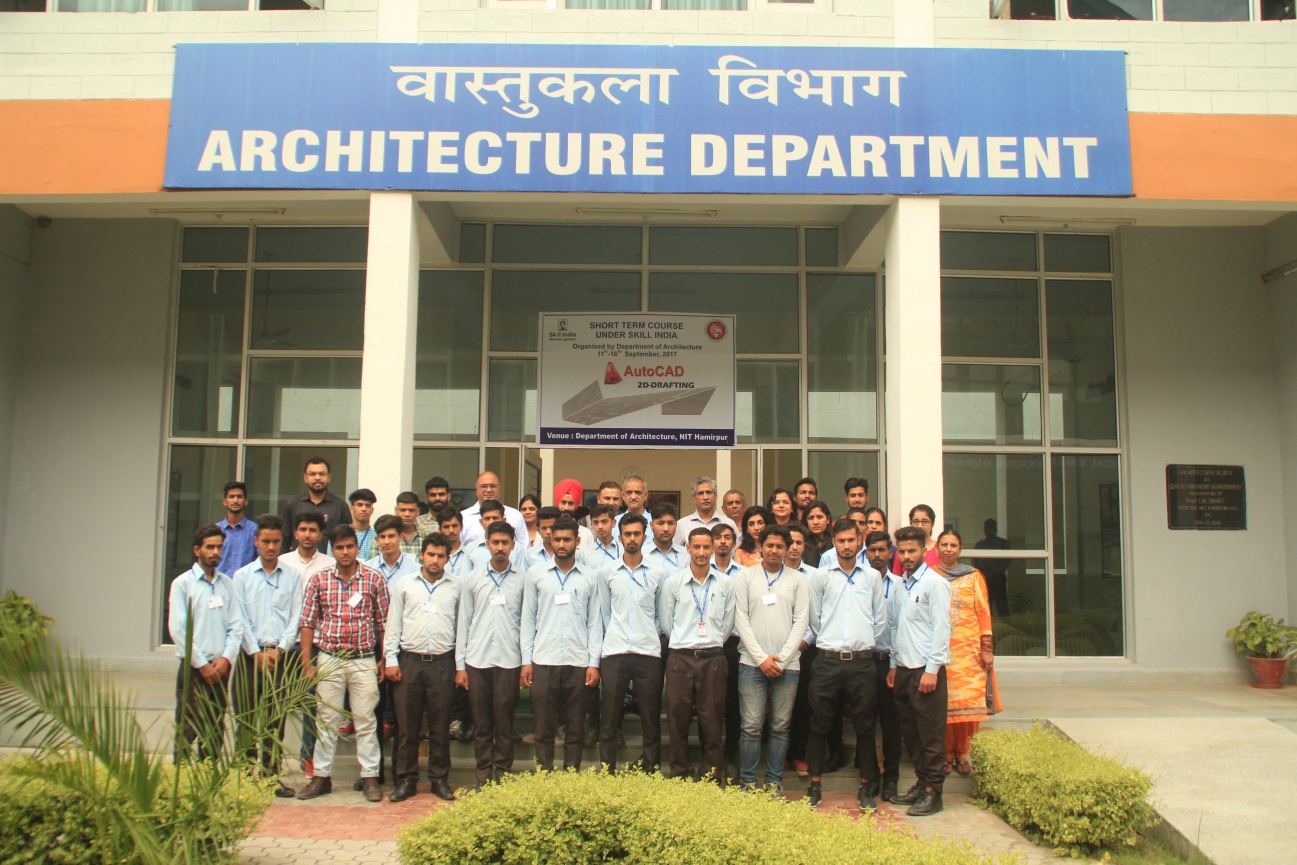 